Проект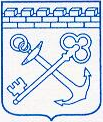 АДМИНИСТРАЦИЯ ЛЕНИНГРАДСКОЙ ОБЛАСТИКОМИТЕТ ПО ВНЕШНИМ СВЯЗЯМЛЕНИНГРАДСКОЙ ОБЛАСТИП Р И К А З _________ 2021 года    					          		                                    №__О внесении изменения в приказ комитета по внешним связям Ленинградской области от 22 мая 2020 года №1 «Об утверждении Перечня должностных лиц комитета по внешним связям Ленинградской области  уполномоченных составлять протоколы об административных правонарушениях, предусмотренных статьей 20.6.1 Кодекса  Российской Федерации об административных правонарушениях»В соответствии с пунктом 2.23 Положения о комитете по внешним связям Ленинградской области, утвержденного постановлением Правительства Ленинградской области от 26 марта 2014 года №85, в целях актуализации нормативных правовых актов комитета по внешним связям Ленинградской области (далее – комитет) приказываю:Внести в приказ комитета по внешним связям Ленинградской области                 от 22 мая 2020 года №1 «Об утверждении Перечня должностных лиц комитета по внешним связям Ленинградской области  уполномоченных составлять протоколы об административных правонарушениях, предусмотренных статьей 20.6.1 Кодекса  Российской Федерации об административных правонарушениях» (далее – приказ) изменение, дополнив приложение к приказу пунктом 8 следующего содержания:«8. Специалист 1 категории отдела стран СНГ, регионального и экономического сотрудничества.». Контроль за исполнением настоящего приказа оставляю за собой.Председатель комитетапо внешним связям Ленинградской области                                                                              О.А.Коновалов